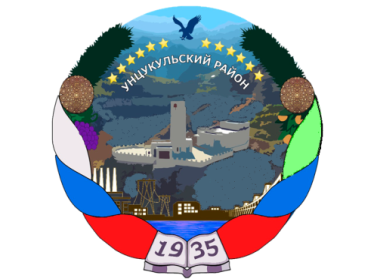 РЕСПУБЛИКА ДАГЕСТАНГЛАВА МУНИЦИПАЛЬНОГО ОБРАЗОВАНИЯ«УНЦУКУЛЬСКИЙ РАЙОН»Индекс 368950 пос. Шамилькала ул. М. Дахадаева, 3 тел. 55-64-85 e-mail: mo_uncuk_raion@mail.ruП О С Т А Н О В Л Е Н И Еот 21 ноября 2019 г. № 154О порядке осуществления функций и полномочий учредителя муниципального учреждения муниципального образования «Унцукульский район» Республики ДагестанВ соответствии с Федеральным законом от 8 мая 2010 г. № 83-ФЗ  «О внесении изменений в отдельные законодательные акты Российской Федерации в связи с совершенствованием правового положения государственных (муниципальных) учреждений»,   п о с т а н о в л я ю:1. Утвердить:Положение об осуществлении муниципальным образованием «Унцукульский район» Республики Дагестан функций и полномочий учредителя бюджетного учреждения муниципального образования «Унцукульский район» Республики Дагестан согласно приложению № 1;Положение об осуществлении муниципальным образованием «Унцукульский район» Республики Дагестан функций и полномочий учредителя казенного учреждения муниципального образования «Унцукульский район» Республики Дагестан согласно приложению № 2;Положение об осуществлении муниципальным образованием «Унцукульский район» Республики Дагестан функций и полномочий учредителя автономного учреждения муниципального образования «Унцукульский район» Республики Дагестан согласно приложению № 3;Порядок предварительного согласования совершения муниципальным бюджетным учреждением муниципального образования «Унцукульский район» Республики Дагестан крупных сделок согласно приложению № 4 к настоящему постановлению;Порядок принятия решения об одобрении сделок с участием муниципального учреждения муниципального образования «Унцукульский район» Республики Дагестан, в совершении которых имеется заинтересованность, согласно приложению № 5 к настоящему постановлению;Порядок согласования распоряжения движимым имуществом муниципальных учреждений муниципального образования «Унцукульский район» Республики Дагестан согласно приложению № 6 к настоящему постановлению;Порядок согласования передачи некоммерческим организациям в качестве их учредителя или участника денежных средств и иного имущества муниципальным бюджетным учреждением муниципального образования «Унцукульский район» Республики Дагестан согласно приложению № 7 к настоящему постановлению;Порядок согласования распоряжения недвижимым имуществом муниципальных учреждений муниципального образования «Унцукульский район» Республики Дагестан  согласно приложению № 8 к настоящему постановлению;Порядок согласования внесения муниципальным учреждением муниципального образования «Унцукульский район» Республики Дагестан денежных средств и иного имущества в уставный (складочный) капитал хозяйственных обществ или передачи им такого имущества иным образом в качестве их учредителя или участника согласно приложению № 9 к настоящему постановлению;Положение о списании имущества, закрепленного на праве оперативного управления за муниципальными учреждениями муниципального образования «Унцукульский район» Республики Дагестан согласно приложению № 10 к настоящему постановлению.2. Решения по вопросам, указанным в приложениях № 4 - № 10 настоящего постановления, принимаются на основании заключений комиссии муниципального образования «Унцукульский район» Республики Дагестан по вопросам анализа эффективности финансово-хозяйственной деятельности муниципальных учреждений.3. Образовать комиссию муниципального образования «Унцукульский район» Республики Дагестан по вопросам анализа эффективности финансово-хозяйственной деятельности муниципальных учреждений (далее – комиссия).4. Утвердить Положение о комиссии согласно приложению № 11 к настоящему Постановлению.5. Отделу финансов администрации МО «Унцукульский район» в течение 1 месяца с момента издания настоящего постановления подготовить проекты нормативных правовых актов об утверждении либо внесении изменений в действующие:порядок определения платы для физических и юридических лиц за услуги (работы), относящиеся к основным видам деятельности бюджетного учреждения, оказываемые им сверх установленного государственного задания, а также в случаях, определенных федеральными законами, в пределах установленного государственного задания;порядок составления и утверждения отчета о результатах деятельности бюджетного учреждения Республики Дагестан и об использовании закрепленного за ним государственного имущества Республики Дагестан в соответствии с общими требованиями, установленными Министерством финансов Российской Федерации;порядок составления, утверждения и ведения бюджетных смет казенного учреждения муниципального образования «Унцукульский район» Республики Дагестан в соответствии с общими требованиями, установленными Министерством финансов Российской Федерации;порядок составления и утверждения плана финансово-хозяйственной деятельности бюджетного учреждения муниципального образования «Унцукульский район» Республики Дагестан в соответствии с требованиями, установленными Министерством финансов Российской Федерации;порядок определения предельно допустимого значения просроченной кредиторской задолженности бюджетного учреждения муниципального образования «Унцукульский район» Республики Дагестан, превышение которого влечет расторжение трудового договора с руководителем бюджетного учреждения муниципального образования «Унцукульский район» Республики Дагестан по инициативе работодателя в соответствии с Трудовым кодексом Российской Федерации.6. Омарову О.М. обеспечить контроль за исполнением настоящего постановления. И.о. главы МО«Унцукульский район»                                                                       А. Магомедов Приложение № 1к постановлению главы МО «Унцукульский район» Республики Дагестан от 21 ноября 2019 г. № 154ПОЛОЖЕНИЕоб осуществлении муниципальным районом «Унцукульский район» Республики Дагестан функций и полномочий учредителя бюджетного учреждения муниципального района «Унцукульский район» Республики Дагестан 1. Настоящее Положение определяет порядок осуществления Администрацией муниципального района «Унцукульский район» Республики Дагестанфункций и полномочий учредителя муниципального бюджетного учреждения муниципального района «Унцукульский район» Республики Дагестан (далее - бюджетное учреждение).2. Функции и полномочия учредителя в отношении бюджетного учреждения в случае, если иное не установлено законодательством Республики Дагестан, осуществляются Администрацией муниципального района «Унцукульский район» Республики Дагестан (далее - орган, осуществляющий функции и полномочия учредителя).3. Орган, осуществляющий функции и полномочия учредителя бюджетного учреждения, в установленном порядке:а) выполняет функции и полномочия учредителя бюджетного учреждения при его создании, реорганизации, изменении типа и ликвидации;б) утверждает устав бюджетного учреждения в соответствии с примерной формой устава бюджетного учреждения, утвержденной Администрацией муниципального района «Унцукульский район» Республики Дагестан;в) назначает (утверждает) руководителя бюджетного учреждения и прекращает его полномочия;г) заключает и прекращает срочный трудовой договор с руководителем бюджетного учреждения. Срочный трудовой договор может быть расторгнут по инициативе органа, осуществляющего функции и полномочия учредителя, по основаниям, установленным трудовым законодательством Российской Федерации;д) формирует и утверждает государственное задание на оказание государственных услуг (выполнение работ) юридическим и физическим лицам (далее - государственное задание) в соответствии с предусмотренными уставом бюджетного учреждения основными видами деятельности;е) определяет перечень особо ценного движимого имущества, закрепленного за бюджетным учреждением учредителем или приобретенного бюджетным учреждением за счет средств, выделенных ему учредителем на приобретение такого имущества (далее - особо ценное движимое имущество);ж) предварительно согласовывает совершение бюджетным учреждением крупных сделок, соответствующих критериям, установленным в пункте 13 статьи 9.2 Федерального закона от 12 января 1996 г. № 7-ФЗ «О некоммерческих организациях»;з) принимает решения об одобрении сделок с участием бюджетного учреждения, в совершении которых имеется заинтересованность, определяемая в соответствии с критериями, установленными в статье 27 Федерального закона                   от 12 января 1996 г. № 7-ФЗ «О некоммерческих организациях»;и) устанавливает порядок определения платы для физических и юридических лиц за услуги (работы), относящиеся к основным видам деятельности бюджетного учреждения, оказываемые им сверх установленного государственного задания, а также в случаях, определенных федеральными законами, в пределах установленного государственного задания;к) определяет порядок составления и утверждения отчета о результатах деятельности бюджетного учреждения и об использовании закрепленного за ним муниципального имущества муниципального района «Унцукульский район» Республики Дагестан в соответствии с общими требованиями, установленными Министерством финансов Российской Федерации;л) согласовывает распоряжение особо ценным движимым имуществом, закрепленным за бюджетным учреждением собственником либо приобретенным бюджетным учреждением за счет средств, выделенных собственником на приобретение такого имущества;м) согласовывает распоряжение недвижимым имуществом бюджетного учреждения, в том числе по передаче его в аренду по договорам, типовые условия которых утверждаются Администрацией муниципального района «Унцукульский район» Республики Дагестан, если иное не установлено иными нормативными правовыми актами;н) согласовывает внесение бюджетным учреждением в случаях и порядке, которые предусмотрены федеральными законами, денежных средств и иного имущества в уставный (складочный) капитал хозяйственных обществ или передачу им такого имущества иным образом в качестве их учредителя или участника;о) согласовывает передачу бюджетным учреждением некоммерческим организациям в качестве их учредителя или участника денежных средств и иного имущества;п) осуществляет финансовое обеспечение выполнения государственного задания;р) определяет порядок составления и утверждения плана финансово-хозяйственной деятельности бюджетного учреждения в соответствии с требованиями, установленными Министерством финансов Российской Федерации;с) определяет предельно допустимое значение просроченной кредиторской задолженности бюджетного учреждения, превышение которого влечет расторжение трудового договора с руководителем бюджетного учреждения по инициативе работодателя в соответствии с Трудовым кодексом Российской Федерации;т) осуществляет контроль за деятельностью бюджетного учреждения в соответствии с законодательством Российской Федерации;у) осуществляет иные функции и полномочия учредителя, установленные федеральными законами и нормативными правовыми актами Главы Республики Дагестан, Правительства Республики Дагестан, Администрации муниципального района «Унцукульский район» Республики Дагестан.4. Решения по вопросам, указанным в подпунктах «ж», «з», «л», «м», «н» и «о» пункта 3 настоящего Положения (далее - решение), принимаются органом, осуществляющим функции и полномочия учредителя, на основании предложений бюджетного учреждения.Решения по вопросам, указанным в настоящем пункте, принимаются на основании заключений комиссии муниципального района «Унцукульский район» Республики Дагестан по вопросам анализа эффективности финансово-хозяйственной деятельности муниципальных учреждений.Для принятия решения бюджетное учреждение представляет в орган, осуществляющий функции и полномочия учредителя, документы согласно перечню, утверждаемому Администрацией муниципального района «Унцукульский район» Республики Дагестан.Приложение № 2к постановлению главы МО «Унцукульский район» от 21 ноября 2019 г. № 154ПОЛОЖЕНИЕоб осуществлении муниципальным образованием «Унцукульский район» Республики Дагестан функций и полномочий учредителя казенного учреждения муниципального образования «Унцукульский район» Республики Дагестан1. Настоящее Положение определяет порядок осуществления Администрацией муниципального района «Унцукульский район» Республики Дагестан функций и полномочий учредителя казенного учреждения муниципального района «Унцукульский район» Республики Дагестан (далее - казенное учреждение).2. Функции и полномочия учредителя в отношении казенного учреждения в случае, если иное не установлено законодательством Республики Дагестан, осуществляются Администрацией муниципального района «Унцукульский район» Республики Дагестан (далее - орган, осуществляющий функции и полномочия учредителя).3. Орган, осуществляющий функции и полномочия учредителя казенного учреждения, в установленном порядке:а) выполняет функции и полномочия учредителя казенного учреждения при его создании, реорганизации, изменении типа и ликвидации;б) утверждает устав казенного учреждения в соответствии с типовой формой устава казенного учреждения, утвержденной Администрацией муниципального района «Унцукульский район» Республики Дагестан;в) назначает руководителя казенного учреждения и прекращает его полномочия;г) заключает и прекращает срочный трудовой договор с руководителем казенного учреждения. Срочный трудовой договор может быть расторгнут по инициативе органа, осуществляющего функции и полномочия учредителя, по основаниям, установленным трудовым законодательством Российской Федерации;д) формирует и утверждает государственное задание для казенного учреждения в соответствии с предусмотренными его уставом основными видами деятельности;е) определяет на основании правового акта перечень казенных учреждений, которым устанавливается государственное задание на оказание государственных услуг (выполнение работ) юридическим и физическим лицам (далее - государственное задание);ж) осуществляет финансовое обеспечение деятельности казенного учреждения, в том числе выполнения государственного задания в случае его утверждения;з) определяет порядок составления и утверждения отчета о результатах деятельности казенного учреждения и об использовании закрепленного за ним муниципального имущества муниципального района «Унцукульский район» Республики Дагестан в соответствии с общими требованиями, установленными Министерством финансов Российской Федерации;и) устанавливает порядок составления, утверждения и ведения бюджетных смет казенных учреждений в соответствии с общими требованиями, установленными Министерством финансов Российской Федерации;к) согласовывает распоряжение недвижимым имуществом казенного учреждения, в том числе передачу его в аренду по договорам, типовые условия которых утверждаются Администрацией муниципального района «Унцукульский район» Республики Дагестан, если иное не установлено иными нормативными правовыми актами, принимаемыми в соответствии с федеральными законами;л) согласовывает распоряжение движимым имуществом казенного учреждения;м) осуществляет контроль за деятельностью казенного учреждения в соответствии с законодательством Российской Федерации;н) осуществляет иные функции и полномочия учредителя, установленные федеральными законами и нормативными правовыми актами Главы Республики Дагестан, Правительства Республики Дагестан и Администрации муниципального района «Унцукульский район» Республики Дагестан.4. Решения по вопросам, указанным в подпунктах «к» и «л» пункта 3  настоящего Положения (далее - решение), принимаются органом, осуществляющим функции и полномочия учредителя, на основании предложений казенного учреждения.Решения по вопросам, указанным в настоящем пункте, принимаются на основании заключений комиссии муниципального района «Унцукульский район» Республики Дагестан по вопросам анализа эффективности финансово-хозяйственной деятельности муниципальных учрежденийДля принятия решения казенное учреждение представляет в орган, осуществляющий функции и полномочия учредителя, документы согласно перечню, утверждаемому Администрацией муниципального района «Унцукульский район» Республики Дагестан.Приложение № 3к постановлению главы МО «Унцукульский район» Республики Дагестан 								от 21 ноября 2019 г. № 154ПОЛОЖЕНИЕоб осуществлении муниципальным районом «Унцукульский район» Республики Дагестан функций и полномочий учредителя автономного учреждения муниципального района «Унцукульский район» Республики Дагестан 1. Настоящее Положение определяет порядок осуществления Администрацией муниципального района «Унцукульский район» Республики Дагестан функций и полномочий учредителя автономного учреждения, созданного на базе имущества, находящегося в собственности муниципального района «Унцукульский район» Республики Дагестан (далее - автономное учреждение).2. Решение о создании автономного учреждения принимается Администрацией муниципального района «Унцукульский район» Республики Дагестан.Функции и полномочия учредителя автономного учреждения осуществляются Администрацией муниципального района «Унцукульский район» Республики Дагестан (далее - орган, осуществляющий функции и полномочия учредителя).3. Орган, осуществляющий функции и полномочия учредителя автономного учреждения, в установленном порядке:а) утверждает устав автономного учреждения в соответствии с примерно	 формой устава автономного учреждения, утвержденной Администрацией муниципального района «Унцукульский район» Республики Дагестан;б) формирует и утверждает государственное задание на оказание государственных услуг (выполнение работ) юридическим и физическим лицам в соответствии с предусмотренными уставом автономного учреждения основными видами деятельности;в) определяет перечень мероприятий, направленных на развитие автономного учреждения;г) рассматривает предложения руководителя автономного учреждения о создании или ликвидации филиалов автономного учреждения, открытии или закрытии его представительств;д) представляет на рассмотрение наблюдательного совета автономного учреждения предложения:о внесении изменений в устав автономного учреждения;о создании или ликвидации филиалов автономного учреждения, открытии или закрытии его представительств;о реорганизации или ликвидации автономного учреждения;об изъятии имущества, закрепленного за автономным учреждением на праве оперативного управления;е) определяет перечень особо ценного движимого имущества, закрепленного за автономным учреждением учредителем или приобретенного автономным учреждением за счет средств, выделенных ему учредителем на приобретение такого имущества, а также вносит в него изменения;ж) закрепляет за автономным учреждением недвижимое имущество и принимает решения об изъятии данного имущества в случаях его избыточности, не эффективного использования или использования не по назначению;з) принимает решения о создании или ликвидации филиалов автономного учреждения, открытии или закрытии его представительств;и) дает согласие на распоряжение недвижимым имуществом, закрепленным за автономным учреждением учредителем или приобретенным за счет средств, выделенных учредителем на приобретение этого имущества;й) дает согласие на распоряжение особо ценным движимым имуществом, закрепленным за автономным учреждением учредителем или приобретенным за счет средств, выделенных учредителем на приобретение этого имущества;к) дает согласие по внесению автономным учреждением денежных средств и иного, включая недвижимое, имущества в уставный (складочный) капитал других юридических лиц или передаче этого имущества иным образом другим юридическим лицам в качестве их учредителя или участника;л) представляет в установленном порядке предложение о создании бюджетного учреждения путем изменения типа автономного учреждения;м) назначает руководителя автономного учреждения и прекращает его полномочия;н) заключает и прекращает трудовой договор с руководителем автономного учреждения;о) одобряет сделки автономного учреждения, в совершении которых имеется заинтересованность большинства членов наблюдательного совета автономного учреждения;п) решает иные вопросы, предусмотренные Федеральным законом                   «Об автономных учреждениях».4. Орган исполнительной власти, осуществляющий функции и полномочия учредителя автономного учреждения, доводит свои решения до автономного учреждения в письменной форме в течение 7 дней с даты их принятия.5. Решения по вопросам, указанным в подпунктах «и», «й», «к» и «о» пункта 3 настоящего Положения (далее - решение), принимаются органом, осуществляющим функции и полномочия учредителя, на основании предложений автономного учреждения.Решения по вопросам, указанным в настоящем пункте, принимаются на основании заключений комиссии муниципального района «Унцукульский район» Республики Дагестан по вопросам анализа эффективности финансово-хозяйственной деятельности муниципальных учрежденийДля принятия решения автономное учреждение представляет в орган, осуществляющий функции и полномочия учредителя, документы согласно перечню, утверждаемому Администрацией муниципального района «Унцукульский район» Республики Дагестан. Приложение № 4к постановлению главы МО «Унцукульский район» Республики Дагестан от 21 ноября 2019 г. № 154ПОРЯДОКпредварительного согласования совершения муниципальным бюджетным учреждением муниципального района «Унцукульский район» Республики Дагестан крупных сделок1. Настоящий Порядок устанавливает правила предварительного согласования совершения муниципальными бюджетными учреждениями муниципального района «Унцукульский район» Республики Дагестан (далее - учреждение) крупных сделок, соответствующих критериям, установленным пунктом 13 статьи 9.2 Федерального закона от 12 января 1996 г. № 7-ФЗ                         «О некоммерческих организациях» (далее - крупная сделка).2. Крупная сделка может быть совершена учреждением только с предварительного согласия Администрации муниципального района «Унцукульский район» Республики Дагестан (далее - уполномоченный орган).Крупной сделкой признается сделка или несколько взаимосвязанных сделок, связанных с распоряжением денежными средствами, отчуждением иного имущества (которым в соответствии с федеральным законом бюджетное учреждение вправе распоряжаться самостоятельно), а также с передачей такого имущества в пользование или в залог при условии, что цена такой сделки либо стоимость отчуждаемого или передаваемого имущества превышает 10 процентов балансовой стоимости активов бюджетного учреждения, определяемой по данным его бухгалтерской отчетности на последнюю отчетную дату, если уставом бюджетного учреждения не предусмотрен меньший размер крупной сделки.Руководитель бюджетного учреждения несет перед бюджетным учреждением ответственность в размере убытков, причиненных бюджетному учреждению в результате совершения крупной сделки с нарушением требований абзаца 1 пункта 13 статьи 9.2 Федерального закона от 12 января 1996 г. № 7-ФЗ «О некоммерческих организациях» независимо от того, была ли эта сделки признана недействительной.3. Для согласования совершения учреждениями крупных сделок учреждение представляет в уполномоченный орган следующие документы:1) сопроводительное письмо о согласовании совершения учреждениями крупных сделок;сопроводительное письмо должно содержать:обоснование и цель совершения сделки;информацию о сторонах сделки;предмет и цену сделки в рублях (числом и прописью), включая налог на добавленную стоимость;сроки исполнения обязательств по сделке;источники финансирования сделки;иные существенные условия сделки, установленные законодательством Российской Федерации или иными правовыми актами либо относительно которых по заявлению одной из сторон должно быть достигнуто соглашение.2) проект сделки (договора) со всеми приложениями к нему;3) копии договоров, связанных со сделкой, требующей согласования;4) копию конкурсной документации, документации об аукционе (в случае намерения учреждения принять участие в конкурсе, аукционе);5) справку-обоснование целесообразности заключения сделки;6) справку о прогнозе влияния результатов сделки на повышение эффективности деятельности учреждения;7) справку о способности (обеспеченности) исполнения обязательств учреждения по сделке;8) расчет цены сделки как критерия отнесения сделки к крупной в целях обоснования необходимости ее согласования.Представляемые документы подписываются руководителем (лицом, исполняющим его обязанности) или заместителем руководителя, уполномоченным на основании доверенности на совершение данной сделки, и главным бухгалтером учреждения и представляются в прошитом, пронумерованном и скрепленном печатью виде.4. Представленные документы выносятся уполномоченным органом на рассмотрение комиссии муниципального района «Унцукульский район» Республики Дагестан по вопросам анализа эффективности финансово-хозяйственной деятельности муниципальных учреждений (далее - комиссия) в течение 5 рабочих дней со дня их получения уполномоченным органом.5. Комиссия на основании представленных документов:проверяет полноту (комплектность) документов, представленных учреждением, их соответствие требованиям законодательства Российской Федерации и настоящего Порядка, наличие в сопроводительном письме сведений, указанных в пункте 3 настоящего Порядка;рассматривает и дает заключение уполномоченному органу о возможности согласования сделки либо об отказе в согласовании сделки.6. Комиссия дает заключение об отказе в согласовании заключения сделки в случае:выявления в представленных документах неполных, необоснованных или недостоверных сведений;если совершение сделки окажет негативное влияние на финансово-экономические результаты деятельности учреждения;несоответствия крупной сделки целям и видам деятельности учреждения;если совершение крупной сделки приведет к невозможности осуществления учреждением деятельности, цели, предмет и виды которой определены его уставом;если планируемая к заключению сделка противоречит нормам законодательства Российской Федерации.7. Уполномоченный орган принимает решение о предварительном согласовании совершения крупной сделки либо об отказе в ее согласовании на основании заключения комиссии в течение 15 рабочих дней с момента поступления обращения.Решение уполномоченного органа оформляется письмом.Приложение № 5к постановлению главы МО «Унцукульский район» Республики Дагестан 								от 21 ноября 2019 г. № 154ПОРЯДОКпринятия решения об одобрении сделок с участием муниципального учреждения муниципального района «Унцукульский район» Республики Дагестан, в совершении которых имеется заинтересованность1. Настоящий Порядок устанавливает правила принятия решения об одобрении следующих видов сделок:сделок с участием муниципального бюджетного учреждения муниципального района «Унцукульский район» Республики Дагестан, в совершении которых имеется заинтересованность, определяемая в соответствии с критериями, установленными статьей 27 Федерального закона от 12 января                1996 г. № 7-ФЗ «О некоммерческих организациях»;сделок с участием муниципального автономного учреждения муниципального района «Унцукульский район» Республики Дагестан, в совершении которых имеется заинтересованность большинства членов наблюдательного совета учреждения в соответствии с критериями, установленными статьей 16 Федерального закона от 3 ноября 2006 г. № 174-ФЗ «Об автономных учреждениях».2. Сделка с участием муниципального бюджетного учреждения муниципального района «Унцукульский район» Республики Дагестан, в совершении которой имеется заинтересованность, и сделка с участием муниципального автономного учреждения муниципального района «Унцукульский район» Республики Дагестан, в совершении которой имеется заинтересованность большинства членов наблюдательного совета учреждения (далее соответственно - сделка, учреждение), может быть совершена учреждением только с предварительного согласия Администрации муниципального района «Унцукульский район» Республики Дагестан (далее - уполномоченный орган).3. Для принятия решения учреждение представляет в уполномоченный орган следующие документы:1) сопроводительное письмо о согласовании совершения учреждениями сделки;сопроводительное письмо должно содержать:обоснование и цель совершения сделки;информацию о сторонах сделки;предмет и цену сделки в рублях (числом и прописью), включая налог на добавленную стоимость;сроки исполнения обязательств по сделке;источники финансирования сделки;иные существенные условия сделки, установленные законодательством Российской Федерации или иными правовыми актами либо относительно которых по заявлению одной из сторон должно быть достигнуто соглашение.2) проект сделки (договора) со всеми приложениями к нему;3) копии договоров, связанных со сделкой;4) справку-обоснование целесообразности заключения сделки;5) справку о прогнозе влияния результатов сделки на повышение эффективности деятельности учреждения;6) справку о способности (обеспеченности) исполнения обязательств учреждения по сделке;7) справку о возможных конфликтах интересов заинтересованного лица и учреждения с приложением заверенных в установленном порядке копий документов, подтверждающих наличие заинтересованных в сделке лиц в соответствии с законодательством Российской Федерации.Представляемые документы подписываются руководителем (лицом, исполняющим его обязанности) или заместителем руководителя, уполномоченным на основании доверенности на совершение данной сделки, и главным бухгалтером учреждения и представляются в прошитом, пронумерованном и скрепленном печатью виде.4. Представленные документы выносятся уполномоченным органом на рассмотрение комиссии муниципального района «Унцукульский район» Республики Дагестан по вопросам анализа эффективности финансово-хозяйственной деятельности муниципальных учреждений (далее - комиссия) в течение 5 рабочих дней со дня их получения уполномоченным органом.5. Комиссия на основании представленных документов:проверяет полноту (комплектность) документов, представленных учреждением, их соответствие требованиям законодательства Российской Федерации и настоящего Порядка, наличие в сопроводительном письме сведений, указанных в пункте 3 настоящего Порядка;рассматривает и дает заключение уполномоченному органу о возможности согласования сделки либо об отказе в согласовании сделки.6. Комиссия дает заключение об отказе в согласовании заключения сделки в случае:выявления в представленных документах неполных, необоснованных или недостоверных сведений;если совершение сделки окажет негативное влияние на финансово-экономические результаты деятельности учреждения;несоответствия сделки целям и видам деятельности учреждения;отсутствия достаточного обоснования целесообразности заключения сделки;если совершение сделки приведет к невозможности осуществления учреждением деятельности, цели, предмет и виды которой определены его уставом;если планируемая к заключению сделка противоречит нормам законодательства Российской Федерации.7. Уполномоченный орган принимает решение о предварительном согласовании совершения сделки с заинтересованностью либо об отказе в ее согласовании на основании заключения комиссии в течение 15 рабочих дней с момента поступления обращения.Решение уполномоченного органа оформляется письмом.Приложение № 6к постановлению главы МО «Унцукульский район» Республики Дагестан от 21 ноября 2019 г. № 154ПОРЯДОКсогласования распоряжения движимым имуществом муниципальных учреждений муниципального района «Унцукульский район» Республики Дагестан1. Настоящий Порядок устанавливает правила согласования распоряжения следующими видами движимого имущества муниципальных учреждений муниципального района «Унцукульский район» Республики Дагестан:особо ценным движимым имуществом, закрепленным за муниципальным бюджетным учреждением муниципального района «Унцукульский район» Республики Дагестан собственником, либо приобретенным муниципальным бюджетным учреждением за счет средств, выделенных собственником на приобретение такого имущества;движимым имуществом муниципального казенного учреждения муниципального района «Унцукульский район» Республики Дагестан;особо ценным движимым имуществом, закрепленным за муниципальным автономным учреждением муниципального района «Унцукульский район» Республики Дагестан учредителем, либо приобретенным муниципальным автономным учреждением за счет средств, выделенных учредителем на приобретение такого имущества (далее соответственно - сделка, учреждение).2. Сделка может быть совершена учреждением только с согласия Администрации муниципального района «Унцукульский район» Республики Дагестан (далее - уполномоченный орган).3. Для согласования сделки учреждение представляет в уполномоченный орган следующие документы:1) сопроводительное письмо о согласовании совершения учреждениями сделки;сопроводительное письмо должно содержать:обоснование и цель совершения сделки;информацию о сторонах сделки;предмет и цену сделки в рублях (числом и прописью), включая налог на добавленную стоимость;сроки исполнения обязательств по сделке;источники финансирования сделки;иные существенные условия сделки, установленные законодательством Российской Федерации или иными правовыми актами либо относительно которых по заявлению одной из сторон должно быть достигнуто соглашение;2) проект сделки (договора) со всеми приложениями к нему;3) копии инвентарных карточек учета объекта основных средств по форме № ОС-6, утвержденной постановлением Государственного комитета Российской Федерации по статистике от 21 января 2003 г. № 7 (по заключению Министерства юстиции Российской Федерации от 27 февраля 2003 г. № 07/1891-ЮД в государственной регистрации не нуждается);4) копии договоров, связанных со сделкой;5) справку-обоснование целесообразности заключения сделки;6) справку о прогнозе влияния результатов сделки на повышение эффективности деятельности учреждения;7) отчет о рыночной стоимости объекта оценки - движимого имущества, подготовленный уполномоченной организацией, и заключение саморегулируемой организации на отчет (в случае, если рассматриваемая сделка предполагает возмездное отчуждение или передачу во владение и/или пользование движимого имущества);8) акты осмотра объекта движимого имущества с фотографиями;9) справку о способности (обеспеченности) исполнения обязательств учреждения по сделке;10) документ, подтверждающий отнесение объекта к особо ценному движимому имуществу, закрепленному за муниципальным бюджетным (автономным) учреждением учредителем либо приобретенным таким учреждением Республики Дагестан за счет средств, выделенных учредителем на приобретение такого имущества;11) документы, подтверждающие основания для заключения договора без проведения торгов в соответствии с положениями статьи 17.1 Федерального закона от 26 июля 2006 г. № 135-ФЗ «О защите конкуренции» (при наличии).Представляемые документы подписываются руководителем (лицом, исполняющим его обязанности) или заместителем руководителя, уполномоченным на основании доверенности на совершение данной сделки, и главным бухгалтером учреждения и представляются в прошитом, пронумерованном и скрепленном печатью виде.4. Представленные документы выносятся уполномоченным органом на рассмотрение комиссии муниципального района «Унцукульский район» Республики Дагестан по вопросам анализа эффективности финансово-хозяйственной деятельности муниципальных учреждений (далее - комиссия) в течение 5 рабочих дней со дня их получения уполномоченным органом.5. Комиссия на основании представленных документов:проверяет полноту (комплектность) документов, представленных учреждением, их соответствие требованиям законодательства Российской Федерации и настоящего Порядка, наличие в сопроводительном письме сведений, указанных в пункте 3 настоящего Порядка;рассматривает и дает заключение уполномоченному органу о возможности согласования распоряжения движимым имуществом либо об отказе в распоряжении движимым имуществом.6. Комиссия дает заключение об отказе в согласовании заключения сделки в случае:выявления в представленных документах неполных, необоснованных или недостоверных сведений;если совершение сделки окажет негативное влияние на финансово-экономические результаты деятельности учреждения;несоответствия предлагаемого распоряжения движимым имуществом целям и видам деятельности учреждения;если предлагаемое распоряжение движимым имуществом приведет к невозможности осуществления учреждением деятельности, цели, предмет и виды которой определены его уставом;если предлагаемое распоряжение движимым имуществом противоречит нормам законодательства Российской Федерации.7. Уполномоченный орган принимает решение о согласовании распоряжения движимым имуществом либо об отказе в его согласовании на основании заключения комиссии в течение 20 рабочих дней с момента поступления обращения.Решение уполномоченного органа оформляется распоряжением.Приложение № 7к постановлению главы МО «Унцукульский район» Республики Дагестан от 21 ноября 2019 г. № 154ПОРЯДОК согласования передачи некоммерческим организациям в качестве их учредителя или участника денежных средств и иного имущества муниципальным бюджетным учреждением муниципального района «Унцукульский район» Республики Дагестан1. Настоящий Порядок устанавливает правила согласования передачи некоммерческим организациям в качестве их учредителя или участника денежных средств и иного имущества муниципальным бюджетным учреждением муниципального района «Унцукульский район» Республики Дагестан (далее - имущество).2. Передача имущества муниципальных бюджетных учреждений муниципального района «Унцукульский район» Республики Дагестан (далее - учреждение) некоммерческим организациям в качестве их учредителя или участника может быть совершена учреждением только с предварительного согласия Администрации муниципального района «Унцукульский район» Республики Дагестан (далее - уполномоченный орган).3. Для согласования передачи имущества учреждение представляет уполномоченный орган следующие документы:1) сопроводительное письмо о согласовании передачи имущества учреждением;2) перечень имущества (с приложением технической документации) и цель его использования в некоммерческой организации, которой предполагается передать имущество;3) объем денежных средств, которые предполагается передать некоммерческой организации;4) бухгалтерский баланс за последний отчетный период;5) справка о балансовой стоимости имущества;6) копии инвентарных карточек учета объекта основных средств по форме № ОС-6, утвержденной постановлением Государственного комитета Российской Федерации по статистике от 21 января 2003 г. № 7 (по заключению Министерства юстиции Российской Федерации от 27 февраля 2003 г. № 07/1891-ЮД в государственной регистрации не нуждается);7) учредительные документы некоммерческой организации, которой предполагается передать имущество либо проект учредительных документов, в состав учредителей (участников) которой предполагает войти учреждение;8) выписка из Единого государственного реестра юридических лиц в отношении некоммерческой организации, выданная не ранее чем за месяц до представления в уполномоченный орган;9) справка-обоснование целесообразности передачи денежных средств и иного имущества и расчет экономического эффекта, который достигнет учреждение от такой передачи;10) отчет о рыночной стоимости объекта оценки - имущества (за исключением денежных средств), подготовленный уполномоченной организацией, и заключение саморегулируемой организации на отчет (в случае, если рассматриваемая сделка предполагает возмездное отчуждение или передачу во владение и/или пользование движимого имущества);11) акты осмотра объекта имущества с фотографиями.Представляемые документы подписываются руководителем (лицом, исполняющим его обязанности) или заместителем руководителя, уполномоченным на основании доверенности на совершение данной сделки, и главным бухгалтером учреждения и представляются в прошитом, пронумерованном и скрепленном печатью виде.4. Представленные документы выносятся уполномоченным органом на рассмотрение комиссии муниципального района «Унцукульский район» Республики Дагестан по вопросам анализа эффективности финансово-хозяйственной деятельности муниципальных учреждений (далее - комиссия) в течение 5 рабочих дней со дня их получения уполномоченным органом.5. Комиссия на основании представленных документов:проверяет полноту (комплектность) документов, представленных учреждением, их соответствие требованиям законодательства Российской Федерации и настоящего Порядка, наличие в сопроводительном письме сведений, указанных в пункте 3 настоящего Порядка;рассматривает и дает заключение уполномоченному органу о возможности согласования передачи имущества некоммерческой организации либо об отказе в согласовании такой передачи.7. Комиссия дает заключение об отказе в согласовании заключения сделки в случае:выявления в представленных документах неполных, необоснованных или недостоверных сведений;если передача имущества некоммерческой организации окажет негативное влияние на финансово-экономические результаты деятельности учреждения;несоответствия передачи имущества некоммерческой организации целям и видам деятельности учреждения;если передача имущества некоммерческой организации приведет к невозможности осуществления учреждением деятельности, цели, предмет и виды которой определены его уставом;если передача имущества некоммерческой организации противоречит нормам законодательства Российской Федерации.8. Уполномоченный орган принимает решение о согласовании передачи имущества некоммерческой организации либо об отказе в его передаче на основании заключения комиссии в течение 20 рабочих дней с момента поступления обращения.Решение уполномоченного органа о согласовании передачи имущества некоммерческой организации оформляется распоряжением.Приложение № 8к постановлению главы «Унцукульский район» Республики Дагестан от 21 ноября 2019 г. № 154ПОРЯДОКсогласования распоряжения недвижимым имуществом муниципальных учреждений муниципального района «Унцукульский район» Республики Дагестан1. Настоящий Порядок устанавливает правила согласования распоряжения следующими видами недвижимого имущества муниципальных учреждений:недвижимым имуществом муниципального бюджетного учреждения муниципального района «Унцукульский район» Республики Дагестан;недвижимым имуществом муниципального казенного учреждения муниципального района «Унцукульский район» Республики Дагестан;недвижимым имуществом, закрепленным за муниципальным автономным учреждением муниципального района «Унцукульский район» Республики Дагестан учредителем, либо приобретенным муниципальным автономным учреждением за счет средств, выделенных учредителем на приобретение такого имущества (далее соответственно - сделка, учреждение).2. Распоряжение недвижимым имуществом может быть осуществлено учреждением только с согласия Администрации муниципального района «Унцукульский район» Республики Дагестан (далее - уполномоченный орган).3. Для согласования сделки учреждение представляет в уполномоченный орган следующие документы:1) сопроводительное письмо о согласовании совершения учреждениями сделки;сопроводительное письмо должно содержать:обоснование и цель совершения сделки;информацию о сторонах сделки;предмет и цену сделки в рублях (числом и прописью), включая налог на добавленную стоимость;сроки исполнения обязательств по сделке;источники финансирования сделки;иные существенные условия сделки, установленные законодательством Российской Федерации или иными правовыми актами либо относительно которых по заявлению одной из сторон должно быть достигнуто соглашение;2) проект сделки (договора) со всеми приложениями к нему;3) инвентарную карточку учета объекта основных средств по форме               № ОС-6, утвержденной постановлением Государственного комитета Российской Федерации по статистике от 21 января 2003 г. № 7 (по заключению Министерства юстиции Российской Федерации от 27 февраля 2003 г. № 07/1891-ЮД в государственной регистрации не нуждается);4) копии договоров, связанных со сделкой;5) справку-обоснование целесообразности заключения сделки;6) справку о прогнозе влияния результатов сделки на повышение эффективности деятельности учреждения;7) отчет о рыночной стоимости объекта оценки - недвижимого имущества, подготовленного уполномоченной организацией, и заключение саморегулируемой организации на отчет (в случае, если рассматриваемая сделка предполагает возмездное отчуждение или передачу во владение и/или пользование движимого имущества);8) акты осмотра объекта недвижимого имущества с фотографиями;9) справку о способности (обеспеченности) исполнения обязательств учреждения по сделке;10) документ, подтверждающий отнесение объекта к недвижимому имуществу, закрепленному за муниципальным автономным учреждением учредителем либо приобретенным таким учреждением за счет средств, выделенных учредителем на приобретение такого имущества;11) документы, подтверждающие основания для заключения договора без проведения торгов в соответствии с положениями статьи 17.1 Федерального закона от 26 июля 2006 г. № 135-ФЗ «О защите конкуренции» (при наличии).Представляемые документы подписываются руководителем (лицом, исполняющим его обязанности) или заместителем руководителя, уполномоченным на основании доверенности на совершение данной сделки, и главным бухгалтером учреждения и представляются в прошитом, пронумерованном и скрепленном печатью виде.4. Представленные документы выносятся уполномоченным органом на рассмотрение комиссии муниципального района «Унцукульский район» Республики Дагестан по вопросам анализа эффективности финансово-хозяйственной деятельности муниципальных учреждений (далее - комиссия) в течение 5 рабочих дней со дня их получения уполномоченным органом.5. Комиссия на основании представленных документов:проверяет полноту (комплектность) документов, представленных учреждением, их соответствие требованиям законодательства Российской Федерации и настоящего Порядка, наличие в сопроводительном письме сведений, указанных в пункте 3 настоящего Порядка;рассматривает и дает заключение уполномоченному органу о возможности согласования распоряжения недвижимым имуществом либо об отказе в его согласовании.7. Комиссия дает заключение об отказе в согласовании заключения сделки в случае:выявления в представленных документах неполных, необоснованных или недостоверных сведений;если распоряжение недвижимым имуществом окажет негативное влияние на финансово-экономические результаты деятельности учреждения;несоответствия распоряжения недвижимым имуществом целям и видам деятельности учреждения;если распоряжение недвижимым имуществом приведет к невозможности осуществления учреждением деятельности, цели, предмет и виды которой определены его уставом;если предлагаемое распоряжение недвижимым имуществом противоречит нормам законодательства Российской Федерации.8. Уполномоченный орган принимает решение о согласовании распоряжения недвижимым имуществом либо об отказе в его согласовании на основании заключения комиссии в течение 20 рабочих дней с момента поступления обращения.Решение уполномоченного органа о согласовании распоряжения недвижимым имуществом оформляется распоряжением.Решение Министерства по земельным и имущественным отношениям Республики Дагестан в течение 5 рабочих дней доводится письмом в адрес заявителя.Приложение № 9к постановлению главы МО «Унцукульский район» Республики Дагестан от 21 ноября 2019 г. № 154ПОРЯДОКсогласования внесения муниципальным учреждением муниципального района «Унцукульский район» Республики Дагестан денежных средств и иного имущества в уставный (складочный) капитал хозяйственных обществ или передачи им такого имущества иным образом в качестве их учредителя или участника1. Настоящий Порядок устанавливает правила согласования внесения муниципальным бюджетным (автономным) учреждением муниципального района «Унцукульский район» Республики Дагестан (далее - учреждение) денежных средств и иного имущества (далее - имущество) в уставный (складочный) капитал хозяйственных обществ или передачи им такого имущества иным образом в качестве их учредителя или участника.2. Внесение имущества учреждений в уставный (складочный) капитал хозяйственных обществ или передача им такого имущества иным образом в качестве учредителя или участника может быть совершено учреждением только с предварительного согласия Администрации муниципального района «Унцукульский район» Республики Дагестан (далее - уполномоченный орган).3. Для согласования передачи имущества учреждение представляет в уполномоченный орган следующие документы:1) сопроводительное письмо о согласовании передачи имущества учреждением;2) перечень имущества (с приложением технической документации) и цель его использования в уставном (складочном) капитале хозяйственных обществ;3) объем денежных средств, которые предполагается передать в уставный (складочный) капитал хозяйственных обществ;4) бухгалтерский баланс за последний отчетный период;5) справку о балансовой стоимости имущества;6) инвентарную карточку учета объекта основных средств по форме № ОС-6, утвержденной постановлением Государственного комитета Российской Федерации по статистике от 21 января 2003 г. № 7 (по заключению Министерства юстиции Российской Федерации от 27 февраля 2003 г. № 07/1891-ЮД в государственной регистрации не нуждается);7) учредительные документы хозяйственного общества, которому предполагается передать имущество либо проект учредительных документов, в состав учредителей (участников) которого предполагает войти учреждение;8) выписку из Единого государственного реестра юридических лиц в отношении хозяйственного общества, выданную не ранее чем за месяц до представления в уполномоченный орган;9) справку-обоснование целесообразности передачи денежных средств и иного имущества и расчет экономического эффекта, который достигнет учреждение от такой передачи;10) отчет о рыночной стоимости объекта оценки имущества (за исключением денежных средств), подготовленного уполномоченной организацией, и заключение саморегулируемой организации на отчет (в случае, если рассматриваемая сделка предполагает возмездное отчуждение или передачу во владение и/или пользование движимого имущества);11) акты осмотра объекта имущества с фотографиями.Представляемые документы подписываются руководителем (лицом, исполняющим его обязанности) или заместителем руководителя, уполномоченным на основании доверенности на совершение данной сделки, и главным бухгалтером учреждения и представляются в прошитом, пронумерованном и скрепленном печатью виде.4. Представленные документы выносятся уполномоченным органом на рассмотрение комиссии муниципального района «Унцукульский район» Республики Дагестан по вопросам анализа эффективности финансово-хозяйственной деятельности муниципальных учреждений (далее - комиссия) в течение 5 рабочих дней со дня их получения уполномоченным органом.5. Комиссия на основании представленных документов:проверяет полноту (комплектность) документов, представленных учреждением, их соответствие требованиям законодательства Российской Федерации и настоящего Порядка, наличие в сопроводительном письме сведений, указанных в пункте 3 настоящего Порядка;рассматривает и дает заключение уполномоченному органу о возможности согласования сделки либо об отказе в согласовании сделки.7. Комиссия дает заключение об отказе в согласовании внесения имущества в уставный (складочный) капитал хозяйственного общества в случае:выявления в представленных документах неполных, необоснованных или недостоверных сведений;если внесение имущества в уставный (складочный) капитал окажет негативное влияние на финансово-экономические результаты деятельности учреждения;несоответствия внесения имущества в уставный (складочный) капитал хозяйственного общества целям и видам деятельности учреждения;если внесение имущества в уставный (складочный) капитал хозяйственного общества приведет к невозможности осуществления учреждением деятельности, цели, предмет и виды которой определены его уставом;если предлагаемое внесение имущества в уставный (складочный) капитал хозяйственного общества противоречит нормам законодательства Российской Федерации;8. Уполномоченный орган принимает решение о согласовании внесения имущества в уставный (складочный) капитал хозяйственного общества либо об отказе в его согласовании на основании заключения комиссии в течение 20 рабочих дней с момента поступления обращения.Решение уполномоченного органа о согласовании внесения имущества в уставный (складочный) капитал хозяйственного общества оформляется распоряжением.Решение уполномоченного органа в течение 5 рабочих дней доводится письмом в адрес заявителя.Приложение № 10к постановлению главы МО «Унцукульский район» Республики Дагестан от 21 ноября 2019 г. № 154ПОЛОЖЕНИЕо списании имущества, закрепленного на праве оперативного управления за муниципальными учреждениями муниципального района «Унцукульский район» Республики Дагестан1. Настоящее Положение определяет порядок списания движимого и недвижимого имущества, находящегося в муниципальной собственности муниципального района «Унцукульский район» Республики Дагестан и закрепленного на праве оперативного управления за муниципальными учреждениями муниципального района «Унцукульский район» Республики Дагестан.2. В настоящем Положении под списанием муниципального имущества понимается комплекс действий, связанных с признанием муниципального имущества муниципального района «Унцукульский район» Республики Дагестан (далее – муниципальное имущество) непригодным для дальнейшего использования по целевому назначению и (или) распоряжению вследствие полной или частичной утраты потребительских свойств, в том числе физического или морального износа, либо выбывшим из владения, пользования и распоряжения вследствие гибели или уничтожения, а также с невозможностью установления его местонахождения.3. Решение о списании муниципального имущества принимается в случае, если:а) муниципальное имущество непригодно для дальнейшего использования по целевому назначению вследствие полной или частичной утраты потребительских свойств, в том числе физического или морального износа;б) муниципальное имущество выбыло из владения, пользования и распоряжения вследствие гибели или уничтожения, в том числе помимо воли владельца (в том числе в результате хищения или нанесения ущерба).4. Решение о списании муниципального имущества принимается в отношении:а) муниципального движимого имущества, находящегося у муниципальных казенных учреждений муниципального района «Унцукульский район» Республики Дагестан (далее – муниципальные казенные учреждения) на праве оперативного управления, - указанными организациями по согласованию с Администрацией муниципального района «Унцукульский район» Республики Дагестан;б) государственного недвижимого имущества (включая объекты незавершенного строительства), находящегося у муниципальных казенных учреждений на праве оперативного управления, - указанными организациями по согласованию с Администрацией муниципального района «Унцукульский район» Республики Дагестан;в) муниципального движимого имущества, за исключением особо ценного движимого имущества, закрепленного за муниципальными бюджетными и автономными учреждениями муниципального района «Унцукульский район» Республики Дагестан (далее – муниципальные бюджетные учреждения и муниципальные автономные учреждения) учредителем либо приобретенного муниципальными бюджетными и автономными учреждениями за счет средств, выделенных учредителем на приобретение такого имущества, - указанными учреждениями самостоятельно;г) особо ценного движимого имущества, закрепленного за муниципальными бюджетными учреждениями учредителем либо приобретенного муниципальными бюджетными учреждениями за счет средств, выделенных учредителем на приобретение такого имущества, - указанными организациями по согласованию с Администрацией муниципального района «Унцукульский район» Республики Дагестан;д) государственного недвижимого имущества (включая объекты незавершенного строительства), закрепленного за муниципальными бюджетными учреждениями на праве оперативного управления, - указанными организациями по согласованию с Администрацией муниципального района «Унцукульский район» Республики Дагестан;е) особо ценного движимого имущества, закрепленного за муниципальными автономными учреждениями учредителем либо приобретенного государственными автономными учреждениями за счет средств, выделенных учредителем на приобретение такого имущества, - указанными организациями по согласованию с Администрацией муниципального района «Унцукульский район» Республики Дагестан;ж) государственного недвижимого имущества (включая объекты незавершенного строительства), закрепленного за муниципальными автономными учреждениями учредителем либо приобретенного муниципальными автономными учреждениями за счет средств, выделенных учредителем на приобретение такого имущества, - указанными организациями по согласованию с Администрацией муниципального района «Унцукульский район» Республики Дагестан;з) государственного недвижимого имущества (включая объекты незавершенного строительства), находящегося у муниципальных автономных учреждений на праве оперативного управления, приобретенного за счет средств от приносящей доход деятельности, а также особо ценного движимого имущества, находящегося у муниципальных бюджетных и автономных учреждений на праве оперативного управления, приобретенного за счет средств от приносящей доход деятельности, - указанными учреждениями самостоятельно;5. В целях подготовки и принятия решения о списании муниципального имущества организацией создается постоянно действующая комиссия по подготовке и принятию такого решения (далее - комиссия).6. Комиссия осуществляет следующие полномочия:а) осматривает государственное имущество, подлежащее списанию, с учетом данных, содержащихся в учетно-технической и иной документации;б) принимает решение по вопросу о целесообразности (пригодности) дальнейшего использования муниципального имущества, о возможности и эффективности его восстановления, возможности использования отдельных узлов, деталей, конструкций и материалов от муниципального имущества;в) устанавливает причины списания муниципального имущества, в числе которых физический и (или) моральный износ, нарушение условий содержания и (или) эксплуатации, аварии, стихийные бедствия и иные чрезвычайные ситуации, длительное неиспользование для управленческих нужд и иные причины, которые привели к необходимости списания муниципального имущества в соответствии с пунктом 3 настоящего Положения;г) подготавливает акт о списании муниципального имущества (далее - акт о списании) в зависимости от вида списываемого муниципального имущества по установленной форме и формирует пакет документов в соответствии с приложениями № 1-3 к настоящему Положению.7. Положение о комиссии и ее состав утверждаются приказом руководителя организации. Таким приказом на комиссию могут быть возложены дополнительные полномочия, направленные на обеспечение использования муниципального имущества по целевому назначению, в том числе при проведении инвентаризации, а также при своевременной подготовке и принятии решений о списании муниципального имущества.Комиссию возглавляет председатель, который осуществляет общее руководство деятельностью комиссии, обеспечивает коллегиальность в обсуждении спорных вопросов, распределяет обязанности и дает поручения членам комиссии.Комиссия проводит заседания по мере необходимости.Срок рассмотрения комиссией представленных ей документов не должен превышать 14 дней календарных дней.Заседание комиссии правомочно при наличии кворума, который составляет не менее двух третей членов состава комиссии.В случае отсутствия у организации работников, обладающих специальными знаниями, для участия в заседаниях комиссии по решению председателя комиссии могут приглашаться эксперты. Эксперты включаются в состав комиссии на добровольной основе.8. Если договором, заключенным между организацией, в которой создана комиссия, и экспертом, участвующим в работе комиссии, предусмотрена возмездность оказания услуг эксперта, оплата его труда осуществляется:а) муниципальным казенным учреждением - в пределах бюджетных ассигнований, предусмотренных в установленном порядке на обеспечение выполнения их функций;б) муниципальным бюджетным учреждением, муниципальным автономным учреждением - за счет собственных средств либо в случаях, предусмотренных законодательством Российской Федерации, за счет средств, предоставленных из бюджета муниципального образования в форме субсидий.9. Экспертом не может быть лицо организации, на которое возложены обязанности, связанные с непосредственной материальной ответственностью за материальные ценности, исследуемые в целях принятия решения о списании муниципального имущества.Решение о списании муниципального имущества принимается большинством голосов членов комиссии, присутствующих на заседании, путем подписания акта о списании.10. Комиссия принимает заключение об отказе в списании в случае:выявления в представленных документах неполных, необоснованных или недостоверных сведений;несоответствия заявленных оснований списания основаниям, указанным в пункте 3 настоящего Положения;если списание приведет к невозможности осуществления организацией деятельности, цели, предмет и виды которой определены его уставом;если списание противоречит нормам законодательства Российской Федерации.11. Организации, указанные в пункте 4 настоящего Положения, принимают решение об отказе в согласовании списания по основаниям, указанным в пункте 10 настоящего Положения.12. Оформленный комиссией акт о списании утверждается:в отношении государственного имущества, указанного в подпунктах «в» и «з» пункта 4, - руководителем организации самостоятельно;в отношении государственного имущества, указанного в подпунктах «а», «б», «г», «д», «е», «ж» пункта 4, - руководителем организации после согласования с Администрацией муниципального района «Унцукульский район» Республики Дагестан.13. До утверждения в установленном порядке акта о списании реализация мероприятий, предусмотренных актом о списании, не допускается.Реализация таких мероприятий осуществляется организацией самостоятельно либо с привлечением третьих лиц на основании заключенного договора и подтверждается комиссией.14. Выбытие муниципального имущества в связи с принятием решения о списании имущества отражается в бухгалтерском (бюджетном) учете организацией в установленном порядке.15. После завершения мероприятий, предусмотренных актом о списании, утвержденный руководителем организации акт о списании, а также документы, представление которых предусмотрено утвержденным Администрацией муниципального района «Унцукульский район» Республики Дагестан Положением об учете муниципального имущества муниципального района «Унцукульский район» Республики Дагестан, направляются организацией в месячный срок в Администрацией муниципального района «Унцукульский район» Республики Дагестан для внесения соответствующих сведений в реестр муниципального имущества муниципального района «Унцукульский район» Республики Дагестан.Приложение № 11к постановлению главы МО «Унцукульский район» Республики Дагестан от 21 ноября 2019 г. № 154Положение о комиссии муниципального района «Унцукульский район» Республики Дагестан по вопросам анализа эффективности финансово-хозяйственной деятельности муниципальных учреждений1. Комиссия муниципального района «Унцукульский район» Республики Дагестан по вопросам анализа эффективности финансово-хозяйственной деятельности муниципальных учреждений (далее соответственно – Комиссия, учреждения) создается в целях обеспечения анализа эффективности деятельности учреждений, а также анализа обоснования принятия предусмотренных законодательством Российской Федерации решений по вопросам финансово-хозяйственной деятельности учреждений.2. Комиссия в своей деятельности руководствуется Конституцией Российской Федерации, Конституцией Республики Дагестан, законодательством Российской Федерации и Республики Дагестан, указами и распоряжениями Главы Республики Дагестан, постановлениями и распоряжениями Правительства Республики Дагестан, муниципальными нормативными правовыми актами муниципального района «Унцукульский район» Республики Дагестан, а также настоящим Положением.3. Основной задачей Комиссии является утверждение заключений на предварительное согласование совершения муниципальным бюджетным учреждением крупных сделок, на одобрение сделок с участием муниципального учреждения, в совершении которых имеется заинтересованность, на согласование распоряжения движимым имуществом муниципальных учреждений; на согласование передачи некоммерческим организациям в качестве их учредителя или участника денежных средств и иного имущества муниципальным бюджетным учреждением, на согласование распоряжения недвижимым имуществом муниципальных учреждений, на согласование внесения муниципальным учреждением денежных средств и иного имущества в уставный (складочный) капитал хозяйственных обществ или передачи им такого имущества иным образом в качестве их учредителя или участника в соответствии с Федеральным законом «О некоммерческих организациях» и Федеральным законом «Об автономных учреждениях», подготовка предложений о дальнейшей деятельности учреждений и о прекращении трудового договора с руководителями учреждений.4. Комиссия осуществляет следующие функции:а) рассматривает и осуществляет анализ предложений о согласовании совершения муниципальными бюджетными учреждениями муниципального района «Унцукульский район» Республики Дагестан (далее - муниципальные бюджетные учреждения) крупных сделок, об одобрении сделок с участием муниципального бюджетного учреждения, в совершении которых имеется заинтересованность, сделок с участием муниципального автономного учреждения муниципального района «Унцукульский район» Республики Дагестан (далее - муниципальные автономные учреждения), в совершении которых имеется заинтересованность большинства членов наблюдательного совета учреждения, о согласовании распоряжения особо ценным движимым имуществом, закрепленным за муниципальным бюджетным учреждением собственником либо приобретенным муниципальным бюджетным учреждением за счет средств, выделенных собственником на приобретение такого имущества, о согласовании распоряжения движимым имуществом муниципального казенного учреждения муниципального района «Унцукульский район» Республики Дагестан(далее - муниципальные казенные учреждения), о согласовании распоряжения особо ценным движимым имуществом, закрепленным за муниципальным автономным учреждением учредителем либо приобретенным муниципальным автономным учреждением за счет средств, выделенных учредителем на приобретение такого имущества, о согласовании передачи некоммерческим организациям в качестве их учредителя или участника денежных средств и иного имущества муниципальным бюджетным учреждением, о согласовании распоряжения недвижимым имуществом муниципального бюджетного учреждения, недвижимым имуществом муниципального казенного учреждения, недвижимым имуществом, закрепленным за муниципальным автономным учреждением учредителем либо приобретенным муниципальным автономным учреждением за счет средств, выделенных учредителем на приобретение такого имущества, о согласования внесения муниципальным бюджетным (автономным) учреждением денежных средств и иного имущества (далее - имущество) в уставный (складочный) капитал хозяйственных обществ или передачи им такого имущества иным образом в качестве их учредителя или участника;б) дает заключения о рекомендации принятия Администраций муниципального района «Унцукульский район» Республики Дагестан решений (отказе в рекомендации принятия Администраций муниципального района «Унцукульский район» Республики Дагестан решений):о согласовании совершения муниципальными бюджетными учреждениями крупных сделок;об одобрении сделок с участием муниципального бюджетного учреждения, в совершении которых имеется заинтересованность;об одобрении сделок с участием муниципального автономного учреждения, в совершении которых имеется заинтересованность большинства членов наблюдательного совета учреждения;о согласовании распоряжения особо ценным движимым имуществом, закрепленным за муниципальным бюджетным учреждением собственником либо приобретенным муниципальным бюджетным учреждением за счет средств, выделенных собственником на приобретение такого имущества;о согласовании распоряжения движимым имуществом муниципального казенного учреждения;о согласовании распоряжения особо ценным движимым имуществом, закрепленным за муниципальным автономным учреждением учредителем либо приобретенным муниципальным автономным учреждением за счет средств, выделенных учредителем на приобретение такого имущества;о согласовании передачи некоммерческим организациям в качестве их учредителя или участника денежных средств и иного имущества муниципальным бюджетным учреждением;о согласовании распоряжения недвижимым имуществом муниципального бюджетного учреждения;о согласовании распоряжения недвижимым имуществом муниципального казенного учреждения;о согласовании распоряжения недвижимым имуществом, закрепленным за муниципальным автономным учреждением учредителем либо приобретенным муниципальным автономным учреждением за счет средств, выделенных учредителем на приобретение такого имущества;о согласования внесения муниципальным бюджетным (автономным) учреждением денежных средств и иного имущества (далее - имущество) в уставный (складочный) капитал хозяйственных обществ или передачи им такого имущества иным образом в качестве их учредителя или участника;о согласовании списания особо ценного движимого имущества, закрепленного за муниципальными бюджетными (автономными) учреждениями учредителем либо приобретенного муниципальными бюджетными учреждениями за счет средств, выделенных учредителем на приобретение такого имущества;о согласовании списания муниципального недвижимого имущества (включая объекты незавершенного строительства), закрепленного за муниципальными бюджетными учреждениями на праве оперативного управленияо согласовании списания муниципального недвижимого имущества (включая объекты незавершенного строительства), закрепленного за муниципальными автономными учреждениями учредителем либо приобретенного муниципальными автономными учреждениями за счет средств, выделенных учредителем на приобретение такого имущества;в) готовит предложения:о прекращении в соответствии с законодательством Российской Федерации трудового договора с руководителем учреждения;о реорганизации, ликвидации учреждения;г) проводит анализ эффективности использования учреждением закрепленного за ними муниципального имущества, а также имущества, предоставленного таким предприятиям на договорной основе;д) рассматривает по поручению руководства Администрации муниципального района «Унцукульский район» Республики Дагестан другие вопросы, касающиеся деятельности предприятий.5. Комиссия по вопросам, входящим в ее компетенцию, имеет право:а) запрашивать в установленном порядке у органов государственной власти, органов местного самоуправления, государственных унитарных предприятий, информацию и документы по вопросам, отнесенным к компетенции Комиссии;б) заслушивать представителей органов государственной власти, органов местного самоуправления и организаций по вопросам, отнесенным к компетенции Комиссии;в) привлекать к работе Комиссии представителей органов государственной власти, органов местного самоуправления, организаций, а также специалистов;г) создавать подкомиссии и рабочие группы по отдельным вопросам, относящимся к компетенции Комиссии;д) осуществлять методическое сопровождение порядка рассмотрения входящих в компетенцию Комиссии вопросов, а также давать разъяснения по таким вопросам.6. В состав Комиссии входят председатель, заместители председателя, секретарь и члены Комиссии. Состав Комиссии утверждается распоряжением Администрации муниципального района «Унцукульский район» Республики Дагестан. В состав Комиссии с правом совещательного голоса может быть включен представитель Минимущества Дагестана.7. Председатель Комиссии руководит деятельностью Комиссии, председательствует на заседаниях, организует ее работу, осуществляет общий контроль за реализацией принятых Комиссией решений.8. Секретарь Комиссии обеспечивает организацию делопроизводства Комиссии, уведомление членов Комиссии и руководителей предприятий о месте, дате и времени проведения Комиссии, ведение протоколов заседания Комиссии, сбор и хранение материалов Комиссии.9. Заседание Комиссии является правомочным при участии в нем не менее половины от общего числа ее членов.Комиссия принимает решение по рассматриваемому вопросу путем открытого голосования простым большинством голосов от числа членов Комиссии, участвующих в заседании. В случае равенства голосов решающим является голос председательствующего на заседании Комиссии.Решения Комиссии оформляются протоколами, которые подписываются председательствующим на заседании Комиссии членом Комиссии, секретарем Комиссии, иными членами Комиссии.Член Комиссии, не согласный с принятым решением, имеет право в письменном виде изложить свое особое мнение, которое прилагается к протоколу заседания Комиссии.10. Копии протоколов заседаний Комиссии в течение пяти рабочих дней со дня заседания направляются членам Комиссии.11. Решения Комиссии, принятые в соответствии с ее компетенцией, являются обязательными для подразделения Администрации муниципального района «Унцукульский район» Республики Дагестан и предприятий и направляются им в виде копий протоколов заседаний Комиссии или выписок из них. Подлинники протоколов заседаний Комиссии хранятся в отделе финансов администрации МО «Унцукульский район».12. Информационно-аналитическое и организационно-техническое обеспечение деятельности Комиссии осуществляет отдел финансов администрации МО «Унцукульский район».